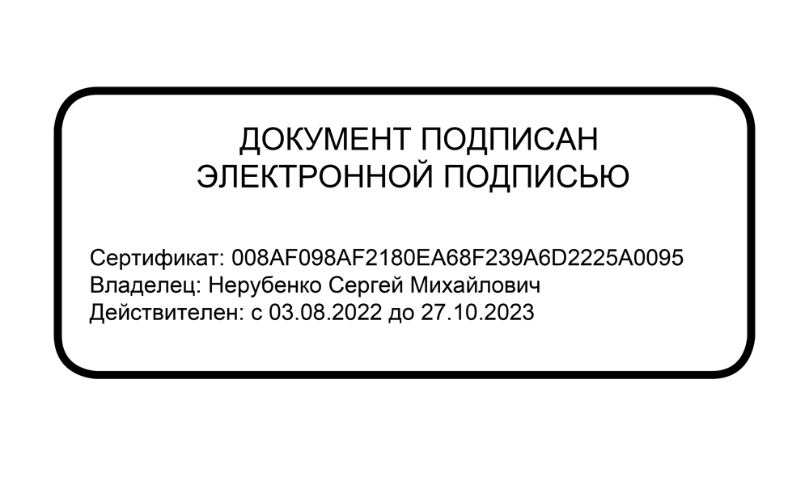 ИНСТРУКЦИЯответственного лица за обеспечение
безопасного доступа к сети «Интернет»
ГАПОУ МО «профессиональный колледж «Московия»г. Домодедово2022 г.I. Общие положения1.1. Настоящая инструкция определяет задачи, функции, обязанности, ответственность и права ответственного за работу в сети Интернет и за информационную безопасность (далее – Инструкция, ответственный за информационную безопасность) в ГАПОУ МО «Профессиональный колледж «Московия» (далее – Организация).1.2. Ответственный за информационную безопасность назначается приказом руководителя Организации из числа сотрудников Организации.1.3. Ответственный за информационную безопасность подчиняется руководителю Организации.1.4. Ответственный за информационную безопасность в своей работе руководствуется настоящей Инструкцией.1.5. Ответственный за информационную безопасность в пределах своих функциональных обязанностей обеспечивает безопасность информации получаемой из сети Интернет и хранимой в Организации.1.6. Ответственный за информационную безопасность в своей деятельности руководствуется Конституцией Российской Федерации, Федеральным законом от 29.12.2010 № 436-ФЗ «О защите детей от информации, причиняющей вред их здоровью и развитию», указами Президента Российской Федерации, нормативными актами Правительства Российской Федерации, требованиями охраны труда, а также Уставом и локальными нормативными актами Организации (в том числе Правилами внутреннего трудового распорядка, Правилами использования сети Интернет в Организации, классификатором информации, распространение которой запрещено в соответствии с законодательством РФ, приказами и распоряжениями руководителя, настоящей Инструкцией).II. Функциональные обязанности2.1. Ответственный за информационную безопасность:- планирует использование ресурсов сети Интернет в Организации на основании заявок работников Организации;- разрабатывает, согласует с педагогическим коллективом, представляет на педагогическом совете Организации регламент использования сети Интернет в Организации, включая регламент определения доступа к ресурсам сети Интернет;- обеспечивает функционирование и поддерживает работоспособность средств и систем защиты информации в пределах возложенных на него обязанностей;- организует получение сотрудниками Организации электронных адресов и паролей для работы в сети Интернет и информационной среде Организации;- организует контроль за использованием сети Интернет в Организации;- организует контроль за работой оборудования и программных средств, обеспечивающих использование сети Интернет и ограничение доступа;- разрабатывает инструкции по информационной безопасности, инструкции по безопасной работе в сети Интернет;- проводит обучение персонала и пользователей вычислительной техники правилам безопасной обработки информации и правилам работы со средствами защиты информации;- устанавливает по согласованию с руководителем Организации критерии доступа пользователей к сети Интернет;- проводит текущий контроль работоспособности и эффективности функционирования эксплуатируемых программных и технических средств защиты информации;- обеспечивает контроль целостности эксплуатируемого на средствах вычислительной техники программного обеспечения с целью выявления несанкционированных изменений в нём;- организует контроль за санкционированным изменением ПО, заменой и ремонтом средств вычислительной техники;- немедленно докладывает руководителю Организации о выявленных нарушениях и несанкционированных действиях пользователей и сотрудников, а также принимает необходимые меры по устранению нарушений;- систематически повышает свою профессиональную квалификацию, общепедагогическую и предметную компетентность, включая ИКТ-компетентность, компетентность в использовании возможностей Интернета в учебно-воспитательном процессе;- обеспечивает информирование организаций, отвечающих за работу технических и программных средств, об ошибках в работе оборудования и программного обеспечения;- соблюдает требования охраны труда и противопожарной безопасности, правила использования сети Интернет.III. Должен знать3.1. Ответственный за информационную безопасность должен знать:- нормативные акты, регламентирующие вопросы безопасного использования сети Интернет и информационной безопасности;- дидактические возможности использования ресурсов сети Интернет;- особенности безопасного использования сети Интернет.IV. Права4.1. Ответственный за информационную безопасность имеет право:4.1.1. Определять ресурсы сети Интернет, используемые в учебно-воспитательном процессе на основе запросов педагогов и по согласованию с руководителем Организации.4.1. Требовать от сотрудников и пользователей компьютерной техники безусловного соблюдения установленной технологии и выполнения инструкций по обеспечению безопасности и защиты информации, содержащей сведения ограниченного распространения и электронных платежей.4.1.3. Готовить предложения по совершенствованию используемых систем защиты информации и отдельных их компонентов.V. Ответственность5.1. Ответственный за информационную безопасность несет ответственность:- за выполнение правил использования Интернета и ограничения доступа, установленного в Организации;- за качество проводимых им работ по обеспечению информационной безопасности в соответствии с функциональными обязанностями, определенными настоящей Инструкцией.С инструкцией ознакомлен: ___________________________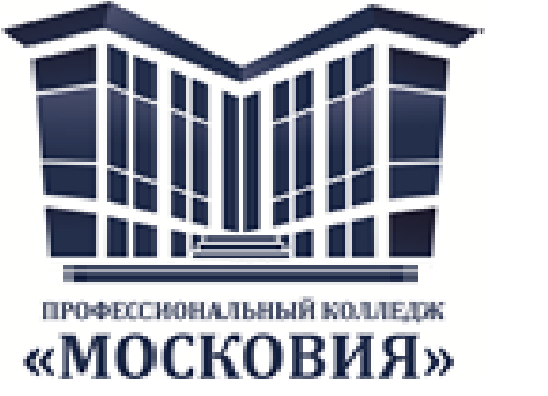 Министерство образования Московской областиГОСУДАРСТВЕННОЕ АВТОНОМНОЕ ПРОФЕССИОНАЛЬНОЕ ОБРАЗОВАТЕЛЬНОЕ УЧРЕЖДЕНИЕ МОСКОВСКОЙ ОБЛАСТИ«Профессиональный колледж «Московия»ОДОБРЕНОна заседании Совета колледжа,протокол № 3от 20.09.2022г.       УТВЕРЖДАЮ             Директор ГАПОУ МО                    «Профессиональный колледж «Московия»______________________С.М. Нерубенко___________________________